May 29, 2020Re:	COVID-19 Customer Service, Billing, and Public Outreach Provisions Request for Utility Information	Docket No. M-2020-3020055To Whom It May Concern:On March 6, 2020, Governor Tom Wolf issued a Proclamation of Disaster Emergency in response to the COVID-19 pandemic (Emergency Proclamation).  On March 13, 2020, Gladys Brown Dutrieuille, Chairman of the Pennsylvania Public Utility Commission (Commission), issued an Emergency Order.  The Emergency Order prohibits jurisdictional utilities from terminating service during the pendency of the Emergency Proclamation unless termination of service is necessary to ameliorate a safety emergency or unless otherwise determined by the Commission.  The Emergency Order also encourages utilities to reconnect previously terminated service if such action could be done safely.  Public Utility Service Termination Moratorium Proclamation of Disaster Emergency-COVID-19, Docket No. M-2020-3019244 (Emergency Order ratified on March 26, 2020) (Emergency Order).  The restrictions surrounding the COVID-19 pandemic, including compliance with the Emergency Proclamation, and the Emergency Order, have affected the ways in which the utilities can interact with customers.    Accordingly, the Commission hereby directs the utilities to provide the following information to the PUC within 10 calendar days of the issuance of this Secretarial Letter.  COVID-19 Utility Consumer Service and Billing Policies and ProceduresDescribe and report efforts to support customers through initiatives in customer service and billing policies and procedures in response to the COVID-19 pandemic and the ensuing recovery period.  Explain how these initiatives differ from normal operations:   Termination of Utility Service:After the Commission’s Emergency Order on Terminations at Docket No. M-2020-3019244 ends, how soon does the utility plan to begin termination of service for nonpayment?How does the utility plan to implement terminations and will it start the process with new termination notices?Broken out by customer class, how many customer accounts may be subject to termination if the Commission’s Emergency Order prohibiting terminations is rescinded and how does this number compare to the same time period in 2019?Provide these figures for all utility confirmed low-income customers, including Lifeline and Customer Assistance Program (CAP) customers.Provide future projections if available.Is the utility currently assessing a “reconnection fee” to restore service?  If yes, how is the fee billed and/or collected? Will this fee apply to customers reconnected under the Commission’s Emergency Order that wish to pay any arrearage and stay connected?   Universal Service Programs:Is the utility currently removing customers from CAP for non-payment or failure to recertify?  What are the utility’s current Hardship Fund payment requirements to qualify low-income customers for grants (e.g., waiving payment history “good faith payment”, or CAP participation criteria) and have these requirements been revised due to the pandemic?Other Assistance Initiatives:Describe any policies/procedures the utility has updated to assist customers impacted by the pandemic that go beyond provisions in PUC policies or regulations.Describe any proposed or anticipated changes in programs/practices/policies to assist customers impacted by the pandemic after the Governor’s Emergency Proclamation and the PUC Emergency Order on Terminations expire or are lifted.Utilities are directed to report this information to Sarah Dewey, sdewey@pa.gov in the Commission’s Bureau of Consumer Services (BCS), detailing the efforts already in place and thereafter when further changes by the utilities are implemented.  Consumer Education and OutreachThe Commission is specifically interested in how utilities are informing customers of their rights and responsibilities as ratepayers during the COVID-19 pandemic and in determining whether any gaps exist in consumer education and outreach efforts.  The Commission directs all jurisdictional electric, natural gas, water, wastewater, and telecommunications utilities to submit to Tom Charles, thcharles@pa.gov, in the Commission’s Office of Communications, the following information, if applicable, regarding consumer education and outreach strategies related to the COVID-19 pandemic and the ensuing recovery period.  Descriptions and/or examples of how the utilities are educating their customers about their rights and responsibilities, assistance programs, energy efficiency and conservation, and/or COVID-19 recovery.Efforts to reach all utility consumers with information about income-qualified programs and resources and about non-income-qualified educational services, tools, and resources.Methods that utilities are using to make their customers aware of important proceedings that may include telephonic public input hearings and allowing consumers to be able to make their voices heard.Description of utility outreach methods that could be used to inform eligible Pennsylvanians about changes related to COVID-19 in the Lifeline Program for Telephone and Broadband Internet Service.If programs have been modified due to the pandemic, please provide current customer education tools and advertising so that the Commission’s own customer education efforts are based on current utility programs and practices.This Secretarial Letter shall be served upon all electric, natural gas, water, wastewater, and telecommunications utilities under the Commission’s jurisdiction.  All jurisdictional electric, natural gas, water, wastewater, and telecommunications utilities are directed to provide the requested information within 10 calendar days of the issuance of this Secretarial Letter.  All responses to the Secretarial Letter should be directed to the Secretary and made by efiling through the Commission’s efiling system noting the docket number.  If your response contains confidential or proprietary information, you may email your filing directly to Secretary Chiavetta at rchiavetta@pa.gov .  As directed, responses pertaining to certain data requests should also be sent to Sarah Dewey of the Bureau of Consumer Services and Tom Charles, Director of Communications, respectively.If you have any questions in this matter, please contact Renardo L. Hicks, Chief Counsel, at rehicks@pa.gov, or John Herzog, Executive Deputy Chief Counsel, at jherzog@pa.gov.								Sincerely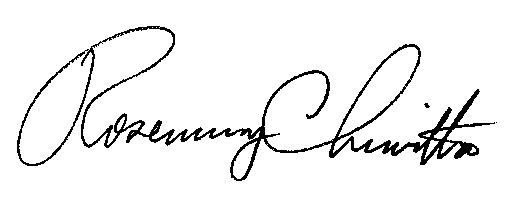 								Rosemary Chiavetta								Secretarycc:	Seth Mendelsohn, PUC Executive DirectorRenardo L. Hicks, Chief CounselJohn Herzog, Executive Deputy Chief CounselAlexis Bechtel, Director, Bureau of Consumer ServicesTom Charles, Director, Office of CommunicationsLori Mohr, Bureau of Consumer ServicesLouise Fink Smith, Law Bureau Office of Consumer AdvocateOffice of Small Business AdvocateBureau of Investigation and Enforcement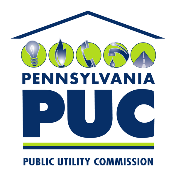 COMMONWEALTH OF PENNSYLVANIAPENNSYLVANIA PUBLIC UTILITY COMMISSION400 North Street, Harrisburg, Pennsylvania 17120IN REPLY PLEASE REFER TO OUR FILEM-2020-3020055